3. AMBIENTE FÍSICO DE APRENDIZAGEM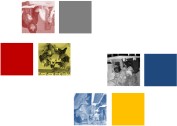 Etapa 1Etapa 2Etapa 3Etapa 4Etapa 5Configuração geral do edifícioConfiguração geral do edifícioConfiguração geral do edifícioConfiguração geral do edifícioConfiguração geral do edifícioOs edifícios da escola estão divididos em salas de aula de tipo e dimensão semelhantes; os espaços têm pouca flexibilidade.Algumas secções dos edifícios da escola estão organizadas como espaços de trabalho de diferentes dimensões, oferecendo alguma flexibilidade.Os edifícios da escola estão estruturados como espaços de trabalho diversos, de diferentes dimensões e abertos, contemplando uma área partilhada e garantindo flexibilidade para serem facilmente adaptadas conforme necessário.Espaço de trabalho dos alunosEspaço de trabalho dos alunosEspaço de trabalho dos alunosEspaço de trabalho dos alunosEspaço de trabalho dos alunosOs alunos trabalham maioritariamente na mesma sala de aula, passando a maior parte do dia sentados nas suas carteiras, de frente para um quadro branco.Algumas salas de aula são reservadas como espaços de trabalho e os alunos circulam entre os mesmos dentro da sala de aula.Os espaços de trabalho estão organizados dentro das salas de aula e em áreas adjacentes. Os alunos circulam entre estas áreas, até certo ponto.Os espaços de trabalho são disponibilizados aos alunos, oferecendo-lhes a oportunidade de escolher uma área de acordo com a tarefa a desempenhar. O bairro também faz parte do ambiente de aprendizagem.Material pedagógico e visibilidade do trabalho dos alunosMaterial pedagógico e visibilidade do trabalho dos alunosMaterial pedagógico e visibilidade do trabalho dos alunosMaterial pedagógico e visibilidade do trabalho dos alunosMaterial pedagógico e visibilidade do trabalho dos alunosNão são apresentados materiais pedagógicos uniformes (ex.: manuais) ou o trabalho dos alunos.Diversos materiais pedagógicos são facilmente acessíveis; o trabalho dos alunos é apresentado.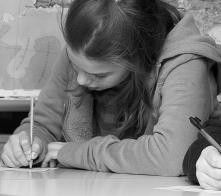 Diversos materiais pedagógicos que os alunos podem escolher de acordo com as suas tarefas são facilmente acessíveis; o trabalho dos alunos¹ é apresentado.Bibliotecas escolaresBibliotecas escolaresBibliotecas escolaresBibliotecas escolaresBibliotecas escolaresO espaço da biblioteca não se encontra aberto aos alunos, os livros e outros materiais apenas podem ser emprestados e a sua disponibilidade é limitada.As bibliotecas encontram-se abertas a grupos de alunos.As bibliotecas escolares e os laboratórios de informática são integrados.Existe um centro de informações instalado num local central e acessível a todos os alunos.Tecnologia e equipamentosTecnologia e equipamentosTecnologia e equipamentosTecnologia e equipamentosTecnologia e equipamentosDisponibilidade limitada de computadores, maioritariamente modelos de secretária; o acesso à internet é limitado.Existe alguma disponibilidade de acesso à internet. Os computadores nos laboratórios de informática circulam entre salas de aula em carrinhos.Os alunos têm acesso a computadores portáteis/notepads. Existe disponibilidade de internet sem fios em diversas áreas da escola.Todos os alunos têm a oportunidade de aceder a diversos equipamentos digitais para complementar o seu estudo.